WERKBLAD ‘NIEUWS NADER BEKEKEN: WELKE GROEPEN EN BELANGEN KAN JE BENOEMEN?’ Weet je niet goed of je het eens of oneens bent met de stelling? Kan je een helder argument voor of tegen de stelling geven? 
Dit werkblad kan je helpen om je mening te vormen en te onderbouwen met duidelijke redenen. Verschillende groepen, hoeveel macht zij hebben en hun belangen staan dit keer centraal. WIE IS ER STERK, WIE IS ER ZWAK? HET NIEUWSITEM SAMENGEVAT Het ministerie van Onderwijs heeft besloten om de basisscholen vanaf 11 mei 2020 voor de helft van de tijd open te doen. De VO-scholen blijven dicht totdat duidelijk is dat de corona-besmettingen sterk zijn afgenomen en er minder gevaar voor een tweede uitbraak is. Misschien mogen zij op 2 juni weer open. Jonge kinderen hebben weinig last van het corona-virus. Leerkrachten en met name oudere leerkrachten lopen extra risico op coronabesmetting als de scholen weer opengaan. Vakbonden in het onderwijs vinden dit een groot risico. Schoolbesturen nemen maatregelen om 1,5 meter afstand te bewaren. Leerkrachten denken dat dit praktisch niet uitvoerbaar is. Veel leerlingen willen weer graag naar school. En hun ouders zien dat ook graag om rustiger thuis te kunnen werken. Sommige leerlingen lopen leerachterstanden op, omdat zij thuis minder goed kunnen leren. Voor deze leerlingen is het goed dat zij zo snel mogelijk weer naar school mogen gaan. DE STELLING VANWEGE DE CORONABESTRIJDING MOETEN ALLE SCHOLEN DICHT BLIJVEN TOT 1 SEP 2020.  HET NIEUWSITEM ONDERZOCHT Lees de vragen en geef zelf antwoorden die volgens jou van toepassing zijn op de stelling. 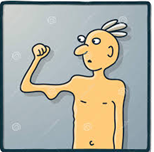 WIE IS ER STERK, WIE IS ER ZWAK? In het onderwijs kan je de volgende groepen onderscheiden: Leerlingen en studenten: zij hebben weinig invloed op de beslissing om dicht te blijven of open te gaan. Voor jonge kinderen komen ouders en kinderen op voor hun belangen. Oudere leerlingen en studenten zijn wel georganiseerd in bv Landelijk Actie Komité Scholieren, LAKS, de studentenvakbonden; Ouders: ook zij hebben weinig invloed op het open of dicht gaan van de scholen. Zij mogen wel hun kind thuishouden als ze het risico op besmetting te groot vinden, want de minister heeft aangegeven dat de aanwezigheid niet streng wordt gecontroleerd. Docenten en onderwijsmedewerkers: de juffen, meesters, onderwijsassistenten en conciërges stellen het belang van hun leerlingen vaak voorop en willen daarom dat zij weer snel naar scholen mogen komen. Zij zijn wel bezorgd om hun eigen gezondheid. Zij zijn georganiseerd in vakbonden en actiecomités die meepraten over het besluit om de scholen dicht of open te doen. Directie en schoolbesturen: de directie en het schoolbestuur hebben invloed op de manier waarop de kinderen les krijgen als zij weer voor een deel open mogen gaan. Zij verdelen de leerlingen over de dag en zorgen voor de inrichting van de klaslokalen met voldoende afstand. Zij zijn georganiseerd in verenigingen van schoolleiders. De schoolbesturen van basisonderwijs, voortgezet onderwijs, mbo en hbo, zijn verenigd in zogenaamde raden: po-raad, vo-raad, mbo-raad, hbo-raad. Deze raden praten met het ministerie van onderwijs en met de onderwijsvakbonden. De directie en de schoolbesturen hebben veel macht. Het ministerie van Onderwijs: de minister bepaalt of de scholen weer open mogen gaan. Dat gebeurt na overleg over de volksgezondheid. De minister heeft de meeste macht. Maar hij moet ook verschillende belangen afwegen: het belang van de leerlingen, van ouders, van de juffen en meesters, van schoolbesturen.Politici: de volksvertegenwoordiging zit in de 1e en 2e kamer en bespreekt na elke belangrijke maatregel wat zij daarvan vinden. Als zij in meerderheid vinden dat de minister verkeerde besluiten neemt, kunnen zij hem wegsturen. Zij kunnen ook de minister oproepen om andere maatregelen te nemen. In het begin van de corona-crisis wilde de regering de scholen openhouden. Maar nadat de 2e kamer daartegen bezwaar had gemaakt, zij vonden het gezondheidsrisico te groot, werden de scholen toch gesloten. Politici hebben veel invloed en houden de media goed bij om steun voor hun eigen ideeën te krijgen bij hun medepolitici en de minister. Werkgevers: zij willen graag dat de scholen opengaan, zodat ouders thuis beter kunnen werken. Zij zijn goed georganiseerd in organisaties die hun belang verdedigen en zij hebben veel macht, want ze hebben meestal betaald werk in de aanbieding.  STANDPUNT KIEZEN EN REDENEN GEVEN Zet nu je antwoorden om in een standpunt, kies een signaalwoord en geef een reden voor je standpunt. Welke groepen hebben nadeel bij lang dichtblijven van de scholen?  Denk aan de leerlingen, ouders en werkgevers.  
 Welke groepen hebben voordeel bij lang dichtblijven van de scholen?  Denk aan docenten, directie en schoolbesturen, de minister van Volksgezondheid.  Voor welke groepen heb jij sympathie: wie kan jouw steun wel gebruiken?  Ik ben het eens met de stelling Want Omdat Daarom Of:Ik ben het oneens met de stelling Want Omdat Daarom 